CỘNG HOÀ XÃ HỘI CHỦ NGHĨA VIỆT NAMĐộc lập - Tự do - Hạnh phúc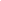 ĐƠN XIN TRỞ LẠI CÔNG TÁC   TRƯỚC KHI HẾT THỜI GIAN NGHỈ THAI SẢNKính gửi: 	- Ban giám hiệu Trường ĐHNN - ĐHQGHN- Phòng Tổ chức Cán bộ - Phòng Kế hoạch - Tài chính- …………………………………(đơn vị công tác)Tên tôi là:...............................................................Ngày sinh: ...............................Điện thoại liên lạc: -NR: ..................................... -DĐ: .........................................Chức danh :...................................................... Hệ số lương hiện hưởng: ...............Chức vụ (nếu có) :.............................................. Hệ số phụ cấp : ...........................Đơn vị công tác :......................................................................................................Được sự đồng ý của ……………………………… tôi được nghỉ thai sản từ: ngày……. tháng…….. năm…….. đến ngày…….. tháng……… năm……..Đến nay, tuy chưa hết thời gian nghỉ thai sản nhưng tôi mong muốn được quay trở lại làm việc trước thời hạn vì tôi thấy mình có đủ sức khỏe để đi làm sớm (có xác nhận của bệnh viện).Tôi làm đơn này kính đề nghị…………………………………….. cho tôi được trở lại công tác từ ngày……..tháng ……..năm.………Kính mong … ……………………………..xem xét và giải quyết. .........,Ngày.……tháng.……năm.…. Ý KIẾN CỦA TRƯỞNG ĐƠN VỊ	                                           Người làm đơn                                                                                   (Kí và ghi rõ họ tên)